Supplementary MaterialTiming of gestational weight gain in association with birthweight outcomes: a prospective cohort studyLixia Lin, Xi Chen, Chunrong Zhong, Li Huang, Qian Li, Xu Zhang, Meng Wu, Huanzhuo Wang, Sen Yang, Xiyu Cao, Guoping Xiong, Guoqiang Sun, Xuefeng Yang, Liping Hao, Nianhong YangSupplementary Table S1. GWG recommendations on Chinese women.BMI, body mass index; GWG, gestational weight gain.Supplementary Table S2. Association of GWG in each gestational interval with birthweight according to pre-pregnancy BMI(β and 95% confidence intervals)BMI, body mass index; GWG, gestational weight gain.* Values represent the change in birthweight (g) when GWG in the indicated gestational interval changed by 0.50 kg/wk.All models were adjusted for maternal height, ethnicity, age, parity, average monthly income, current smoking at enrollment, alcohol intake before and in early pregnancy, cumulative GWG prior to the current interval, gestational age at delivery, and infant sex.Supplementary Table S3. Association of GWG in each gestational interval with birthweight stratified by maternal vomiting in early pregnancy(β and 95% confidence intervals)GWG, gestational weight gain.* Values represent the change in birthweight (g) when GWG in the indicated gestational interval changed by 0.50 kg/wk.All models were adjusted for maternal body mass index, height, ethnicity, age, parity, average monthly income, current smoking at enrollment, alcohol intake before and in early pregnancy, cumulative GWG prior to the current interval, gestational age at delivery, and infant sex.Supplementary Table S4. Association of GWG in each gestational interval with birthweight among women without gestational diabetes mellitus and hypertensive disorders of pregnancy (n 3892)(β and 95% confidence intervals)GWG, gestational weight gain.* Values represent the change in birthweight (g) when GWG in the indicated gestational interval changed by 0.50 kg/wk.All models were adjusted for maternal body mass index, height, ethnicity, age, parity, average monthly income, current smoking at enrollment, alcohol intake before and in early pregnancy, cumulative GWG prior to the current interval, gestational age at delivery, and infant sex.Supplementary Table S5. Associations of GWG between 14–23 weeks with the risk of SGA and LGA among women with adequate total GWG*(Relative risks (RR) and 95% confidence intervals)GWG, gestational weight gain; LGA, large-for-gestational-age; SGA, small-for-gestational-age.* Total GWG and GWG between 14–23 weeks were categorized according to the National Academy of Medicine guidelines.† Models were crude models.‡ Models were adjusted for maternal pre-pregnancy body mass index, height, ethnicity, age, parity, average monthly income, current smoking at enrollment, and alcohol intake before and in early pregnancy.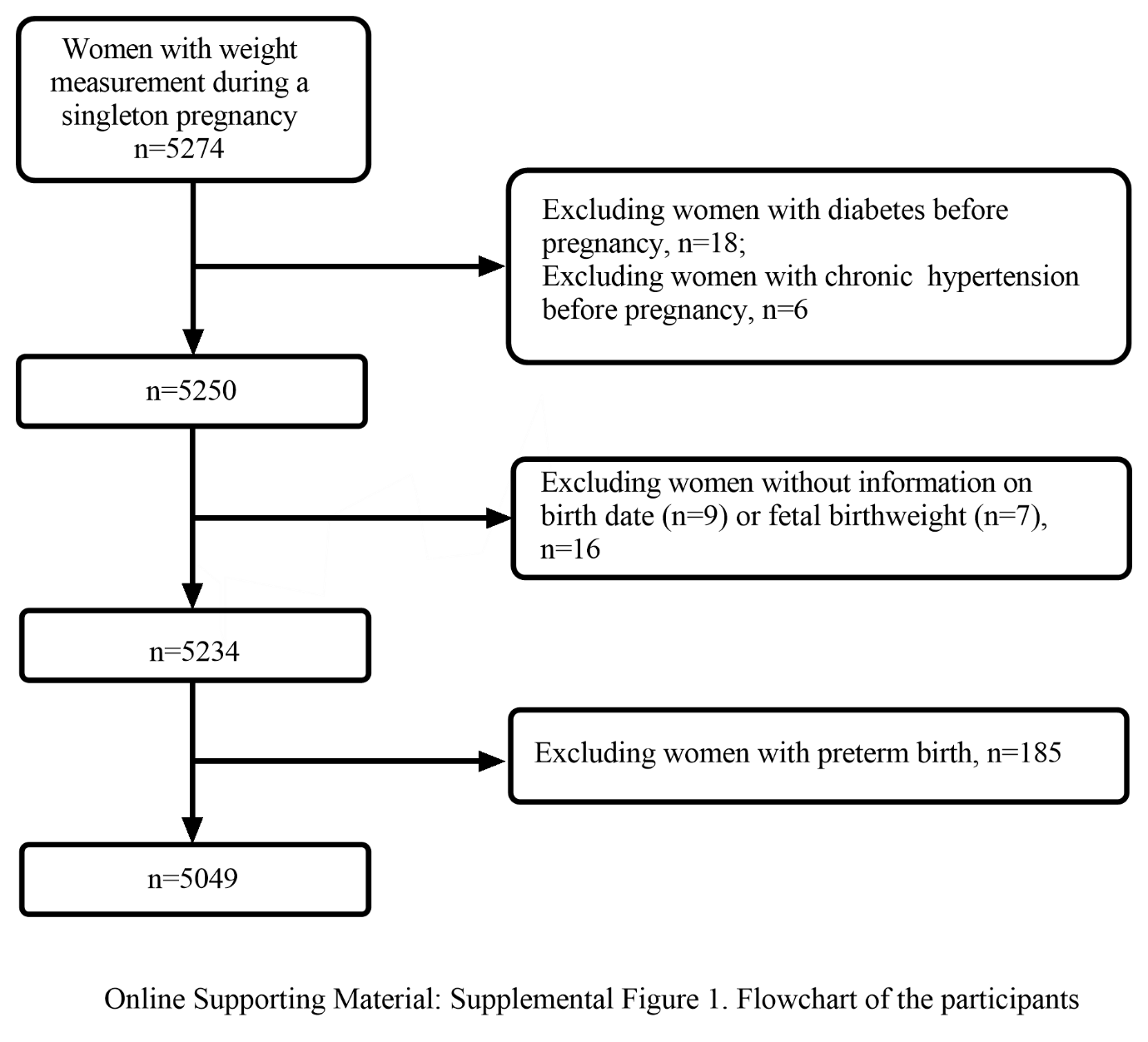 Supplementary Fig. S1. Flowchart of the participants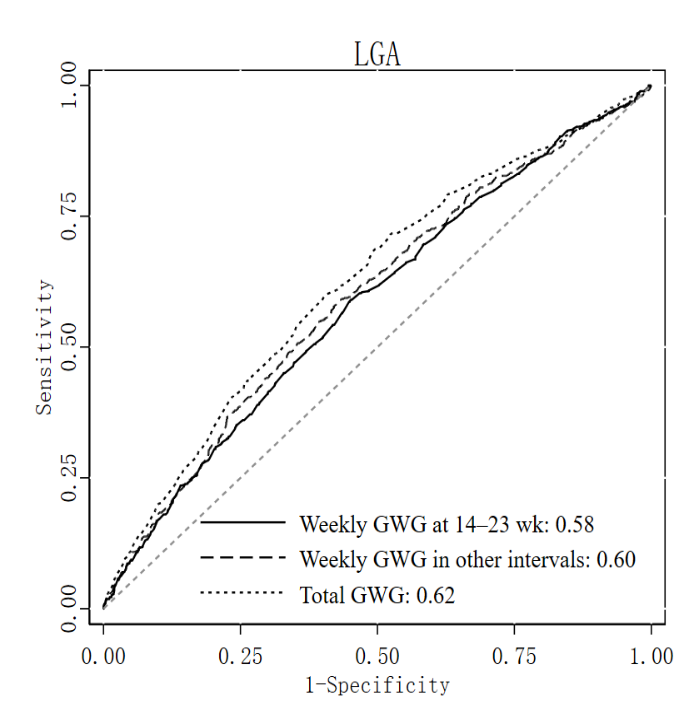 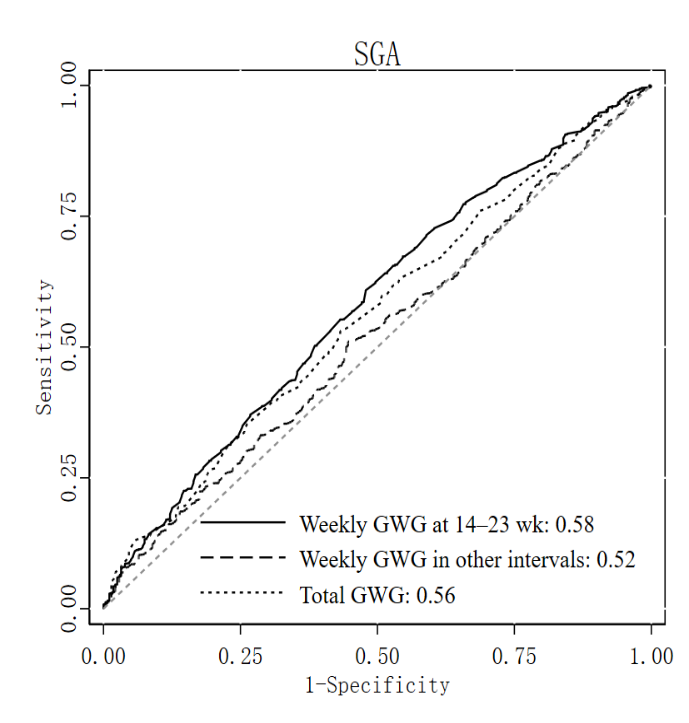 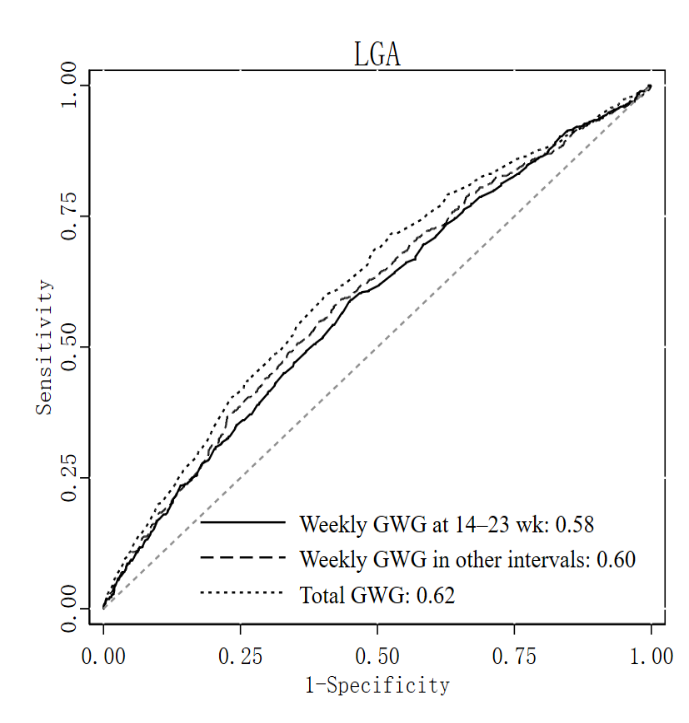 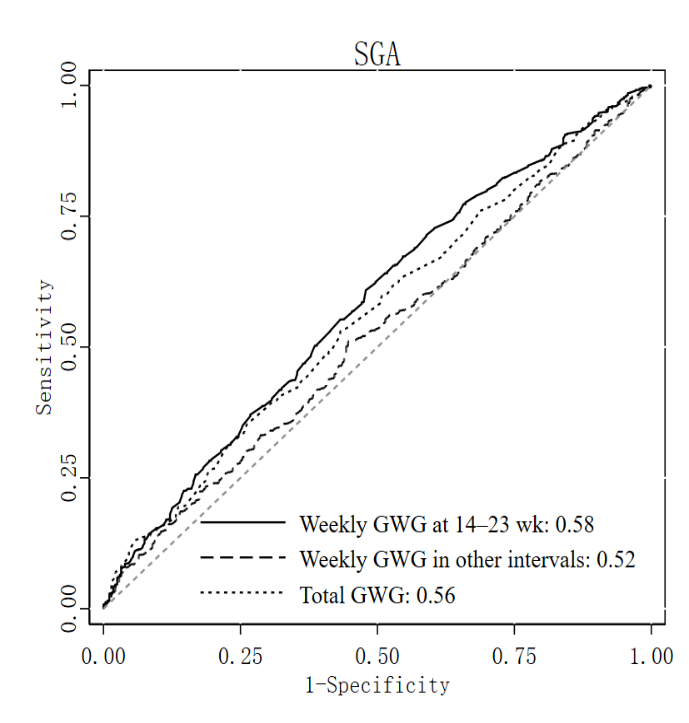 Supplementary Fig. S2. Receiver operator characteristic curves of GWG at 14–23 weeks, GWG in other intervals, and total GWG for SGA and LGA in all participants.GWG, gestational weight gain; LGA, large-for-gestational-age; SGA, small-for-gestational-age.Pre-pregnancy weight statusTotal GWGGWG in the first trimesterWeekly GWG in the second and third trimestersUnderweight (BMI<18.5 kg/m2)11.0–16.0 kg0.0–2.0 kg0.46 (0.37–0.56) kg/wkNormal-weight (BMI 18.5 to <24.0 kg/m2)8.0–14.0 kg0.0–2.0 kg0.37 (0.26–0.48) kg/wkOverweight (BMI 24.0 to <28.0 kg/m2)7.0–11.0 kg0.0–2.0 kg0.30 (0.22–0.37) kg/wkObesity (BMI ≥28.0 kg/m2)5.0–9.0 kg0.0–2.0 kg0.22 (0.15–0.30) kg/wkPre-pregnancy BMI (kg/m2)Pre-pregnancy BMI (kg/m2)Pre-pregnancy BMI (kg/m2)<18.5 (n 996)18.5 to <24.0 (n 3488)≥24.0 (n 565)GWGβ (95% CI)*β (95% CI)*β (95% CI)*The first 13 wk74.93 (3.79, 146.06)56.52 (25.02, 88.03)29.60 (-31.53, 90.74)14–18 wk122.96 (78.78, 167.14)79.01 (54.26, 103.75)113.43 (59.12, 167.74)19–23 wk119.42 (75.33, 163.50)85.51 (60.07, 110.96)28.47 (-33.85, 90.78)24–28 wk80.89 (36.74, 125.04)57.03 (31.44, 82.63)87.25 (24.75, 149.76)29–30 wk47.29 (10.24, 84.35)23.99 (2.04, 45.94)72.11 (15.93, 128.29)31–32 wk-9.16 (-41.00, 22.69)-2.65 (-20.84, 15.53)-13.54 (-51.69, 24.61)33–34 wk13.82 (-16.03, 43.67)2.93 (-14.33, 20.20)8.00 (-32.71, 48.72)35–36 wk29.91 (-2.69, 62.51)-6.39 (-21.63, 8.85)-11.18 (-46.67, 24.31)37–38 wk2.65 (-20.77, 26.07)12.00 (-0.95, 24.96)-19.83 (-52.84, 13.17)39–40 wk4.80 (-24.95, 34.56)10.54 (-6.33, 27.41)11.08 (-31.55, 53.72)No vomiting (n 1878)Vomiting (n 3171)GWGβ (95% CI)*β (95% CI)*The first 13 wk60.99 (14.94, 107.05)55.95 (23.97, 87.94)14–18 wk86.88 (52.99, 120.76)99.17 (74.29, 124.05)19–23 wk103.71 (68.84, 138.58)76.40 (50.48, 102.31)24–28 wk66.73 (33.08, 100.38)64.21 (37.48, 90.94)29–30 wk39.96 (10.01, 69.91)33.87 (11.05, 56.69)31–32 wk8.53 (-14.26, 31.31)-9.13 (-27.60, 9.34)33–34 wk15.52 (-6.30, 37.33)-1.20 (-19.64, 17.24)35–36 wk-7.52 (-29.78, 14.73)3.94 (-11.78, 19.65)37–38 wk6.33 (-10.84, 23.50)6.26 (-7.72, 20.24)39–40 wk6.50 (-18.22, 31.22)7.67 (-9.67, 25.02)GWGβ (95% CI)*The first 13 wk46.55 (17.32, 75.79)14–18 wk81.32 (58.99, 103.65)19–23 wk91.01 (68.79, 113.23)24–28 wk60.75 (37.66, 83.85)29–30 wk31.07 (10.34, 51.79)31–32 wk0.28 (-15.83, 16.39)33–34 wk8.31 (-7.05, 23.67)35–36 wk-1.68 (-16.32, 12.96)37–38 wk6.90 (-5.02, 18.81)39–40 wk9.23 (-6.57, 25.03)SGASGASGALGALGALGAGWG between 14–23 wkCase (%)RR (95% CI)†RR (95% CI)‡Case (%)RR (95% CI)†RR (95% CI)‡Inadequate52 (11.6)1.95 (1.28, 2.97)1.80 (1.18, 2.74)20 (4.8)0.63 (0.37, 1.05)0.64 (0.39, 1.07)Adequate32 (5.9)Ref (1.00)Ref (1.00)42 (7.7)Ref (1.00)Ref (1.00)Excessive41 (5.9)1.00 (0.64, 1.56)1.01 (0.65, 1.57)71 (9.8)1.28 (0.89, 1.85)1.20 (0.83, 1.72)